Vous vous souvenez de cette campagne de communication ?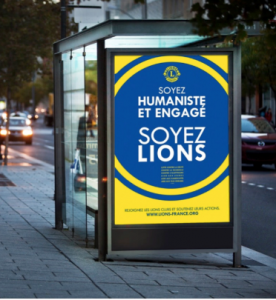 Faisant écho au slogan international « Be a Lion », le message « Soyez humaniste et engagé – Soyez Lions » devait mettre en valeur deux des grandes qualités que chaque Lion doit porter en lui : son humanisme au sens le plus large et son engagement.Qu’avons-nous retiré de cette campagne ? Plus de membres ?Avons-nous stoppé cette hémorragie qui nous fait perdre des LIONS de façon continue depuis 10ans ?Hélas, non !Et pourtant, si l’avenir de notre mouvement dépendait justement de notre engagement, de notre capacité à vivre l’humanisme ? Je ne vous parle pas de cet humanisme né en Italie, pendant la Renaissance, mais de l’humanisme moderne  : celui qui place l’Homme au-dessus de tout, qui cherche son épanouissement et qui a confiance en sa capacité à évoluer de manière positive. « Un humaniste est une personne qui croit en l’homme, qui croit en sa capacité à s’améliorer comme personne, et à améliorer, le monde qui l’entoure, et à contribuer à sortir l’humain de sa condition de barbare » (Rachida Azdouz)« Les valeurs de l’humanisme existent toujours : le développement culturel, intellectuel, moral de l’être humain, dans le respect des autres, l’acquisition des savoirs et des arts pour toutes les femmes et hommes sans distinction » (Éric Fourreau)C’est exactement ce que souhaitait Melvin JONES quand il a créé notre mouvement « Œuvrer pour le bien être civique, moral et culturel de la communauté » Alors qu’attendons-nous ?Nous sommes certes toujours dans l’action, mais parfois simplement des bras pour des associations qui ont pour vocation de récolter des fonds et qui sont légitimes et nécessaires (Banque alimentaire ou Restos du cœur)
Nous ne sommes pas que des collecteurs de fonds
Alors, osons aller encore plus loin, pour servir l’humanité.
Vous allez me dire, mais c’est ce que nous faisons tous les jours par toutes nos actions !Non, Je parle d’humanité et non d’humanitaire.HUMANISTE et engagé, disait la campagneENGAGÉOn ne doit pas parler de politique dans nos clubs, mais qu’est-ce que ça veut dire ?Qu’on ne doit jamais prendre position, que l’on doit agir sans réflexion ?C’est ça être engagé ?Nous assistons impuissants à la montée de la violence partout, dans la rue, dans nos écoles et nous LIONS humanistes et engagés, nous sommes taiseux.Le 2ème cahier de l’éthique portait sur la violence Certains n’ont pas compris que la commission éthique puisse s’intéresser à ce sujet.A croire que nous ne voyons pas autour de nous, la montée de cette violence, fléau de notre démocratie.Nous siégeons à l’ONU, qui travaille pour le maintien de la paix dans le monde.Et on ne nous entend pas.Ah ! pardon…Oui, c’est vrai dans le St Jacques Info du mois de février  nous avons pris position :
« Face aux récents évènements, le conseil des gouverneurs s’exprime »
C’est bien, une première étape, mais à qui ce texte était-il destiné ?
Aux LIONS …et pourquoi pas au-delà ?ON s’interdit de prendre position parce qu’on ne doit pas parler de politique. Ce n’est pas ce que MELVIN JONES souhaitait quand il a demandé de ne pas parler de politique partisane.
Nous n’avons pas à débattre des idées de tel ou tel parti
Mais nous pouvons, nous devons prendre position, être des lanceurs d’alerte, lorsque la démocratie est malmenée, lorsque la paix est menacée.Nous voulons attirer vers nous la Jeunesse ?Alors engageons-nous !Regardez comme elle est belle, la jeunesse !
Vous avez vu en Algérie ce qui s’est passé grâce à elle.
Tous ces jeunes qui sont descendus dans la rue et ont manifesté de façon pacifique pour que renaisse la démocratie.
Vous avez vu tous ces jeunes qui multiplient les initiatives pour défendre notre planète, pour défendre leur avenir.
Je pense à  Greta Thunberg, l’adolescente suédoise qui fait grève d’école tous les vendredis devant le parlement de Stockholm pour le climat, et qui du haut de ses 15 ans a entrainé la jeunesse du monde entier.
Je pense à Luisa Neubauer, venue d’Allemagne, qui nous interpelle :
« On nous dit que c’est immoral de ne pas aller à l’école mais c’est ne pas se mobiliser pour l’avenir de l’humanité qui est contraire à l’éthique ». Alors mes amis, poursuivons avec enthousiasme les actions que nous menons dans nos cités et qui sont nécessaires, mais sachons exister par nous-mêmes, apportons dans notre cité et dans le monde notre propre réflexion, nos idées, nos ressources intellectuelles.Ayons confiance en nous, en nos capacités à bouger les choses et construisons ensemble le Lionisme de 2025.J’ai foi en notre mouvement que je sais plein de ressources, j’ai confiance en vous qui devez être les garants et les porteurs des valeurs universelles indispensables au bien-être de l’Homme et à la Paix.Ainsi que notre ami Claude Champaud nous y invitait :« Soyons les héritiers de cet Humanisme toujours menacé par de nouveaux intégrismes contre lesquels les soldats du Lionisme doivent rester plus que jamais mobilisés ».Tout à l’heure, nous allons débattre du Lionisme à l’horizon 2025.Eh bien, moi, mon LION 2025, je le vois:OPTIMISTE, PROSPECTIF, ÉTHIQUEJe le vois HUMANISTE.Et sans attendre 2025,mon LION de demain, d’aujourd’hui, je le veux E N G A G é ….Sophie PUJOL BAINIER
Lions Club Thann Cernay
DDCN Ethique 2018/2019